Załącznik Nr 2b do SIWZ WOJEWÓDZKA STACJA SANITARNO-EPIDEMIOLOGICZNAW WARSZAWIEul. Żelazna 79, 00-875 WarszawaOPIS PRZEDMIOTU ZAMÓWIENIADostawa 1 szt. fabrycznie nowego komputera zwanego dalej sprzętem wraz z systemem operacyjnym i oprogramowaniem do obsługi czytnika Biotek ELX 800, zamontowanie dostarczonego sprzętu, konfiguracja sprzętu i oprogramowania, przeprowadzenie szkolenia 
z obsługi oprogramowania dla dwóch pracowników Zamawiającego oraz prowadzenie bieżącej konserwacji w okresie gwarancji.Przedmiot zamówienia: Dostawa 1 szt. fabrycznie nowego komputera zwanego dalej sprzętem wraz z systemem operacyjnym 
i oprogramowaniem do obsługi czytnika Biotek ELX 800, zamontowanie dostarczonego sprzętu, konfiguracja sprzętu i oprogramowania, przeprowadzenie szkolenia z obsługi oprogramowania dla dwóch pracowników Zamawiającego oraz prowadzenie bieżącej konserwacji w okresie gwarancji.Informacje dotyczące  zamówienia:Informacje dotyczące zamówienia:Przedmiot zamówienia obejmuje:Dostawę 1 szt. fabrycznie nowego komputera, rok produkcji nie starszy niż styczeń 2018 r. wraz z systemem operacyjnym i oprogramowaniem do obsługi czytnika Biotek ELX 800;Instalację, konfigurację oraz wdrożenie oprogramowania na komputerze podłączonym do czytnika Biotek ELX 800,Przygotowanie dokumentacji powykonawczej i instrukcji z obsługi programu 
w języku polskim,Szkolenie dla dwóch pracowników Zamawiającego odpowiedzialnych 
za wykonywanie badań przy użyciu zainstalowanego oprogramowania,Wsparcie techniczne polegające na monitorowaniu oprogramowania pod względem poprawności odczytu wykonywanych badań przez okres minimum 12 miesięcy.Wymagania dotyczące komputera:Wymagane minimalne parametry techniczne komputera:Wykonawca zobowiązany jest dostarczyć oprogramowanie wraz z komputerem, które będzie kompatybilne z czytnikiem Biotek ELX 800 oraz z czytnikiem Biotek 800 TS.Wykonawca zobowiązany jest dostarczyć oprogramowanie wraz z komputerem do siedziby zamawiającego tj. Wojewódzkiej Stacji Sanitarno-Epidemiologicznej w Warszawie, 
ul. Nowogrodzkiej 82, 02-018 Warszawa.Wykonawca udzieli Zamawiającemu bezterminowej licencji na korzystanie 
z oprogramowania określonego zgodnie z warunkami licencyjnymi producenta oprogramowania.Oprogramowanie, wchodzące w skład przedmiotu zamówienia, winno być dostarczone 
w polskiej wersji językowej.Dostarczone oprogramowanie winno być w wersji wspierającej system operacyjny Windows.Wykonawca dostarczy przedmiot umowy Zamawiającemu w postaci oprogramowania 
na nośnikach CD, DVD, Pamięci FLASH, lub w formie dostępu (kodów dostępu) do stron internetowych z możliwością pobrania plików instalacyjnych wraz z dokumentacją producenta.Wymagania dotyczące instalacji i wdrożenia oprogramowania:Instalacja i wdrożenie będzie się odbywało w siedzibie Zamawiającego 
przy ul. Nowogrodzkiej 82 w Warszawie w godz. Od 7:30 – 15:00, od poniedziałku do piątku.Oprogramowanie winno obsługiwać co najmniej następujące testy laboratoryjne: Platelia Toxo IgA TMB - nr.kat. 72737, Vir- ELISA Anti-Rubella-IgG nr katEG126 Vir- ELISA Rubella- IgG Avidity- nr kat. EAV 126, Borrelia 14 KDa+OspC IgM - nr.kat. EIA-4288, Borrelia IgG VlsE -nr kat EIA-4289,Parainfluenza IgG/IgM – nr kat. G/M1011, Influenza A  ELISA IgG/IgM- nrkat. EC119.00, Influenza B ELISA IgG/ IgM- nr kat. EC118.00, Enterovirus ELISA IgG- nr kat. EC116G00, Enterovirus ELISA IgM 1/2 i 2/2- nr kat. EC116M00, Bordetella pertussis ELISA IgG/IgA-nr kat. EC 115.00, Pertussis Toxin ELISA IgM -nr kat. EC215 M00, Mycoplasma pneumoniae ELISA IgG/ IgM –nr kat.114.0 oraz z ewentualnymi innymi testami ELISA.Oprogramowanie winno być skonfigurowane w taki sposób,  aby konstruowało analizy obliczające wyniki (ujemne, wątpliwe i dodatnie) z wyżej wymienionych testów.Instalacja i wdrożenie odbędzie się na komputerze dostarczonym przez Wykonawcę 
do siedziby Zamawiającego przy ul. Nowogrodzkiej 82 w Warszawie zgodnie z zasadami licencjonowania oferowanego oprogramowania.Zamawiający zastrzega sobie, iż instalacja i wdrożenie oprogramowania na dostarczonym komputerze winna być zainstalowana nie później niż w terminie minimalnie do 7 dni (nie później niż zgodnie z podpisaną umową) licząc od dnia podpisania umowa.Zamawiający wymaga dostarczenia przez Wykonawcę wraz z oprogramowaniem instrukcji 
z obsługi oprogramowania w języku polskim w postaci papierowej lub cyfrowej na nośniku CD, DVD, Pamięci Flash, wraz ze znacznikiem czasu.Instalacja i wdrożenie oprogramowania będzie się odbywać tylko w obecności wyznaczonych pracowników Zamawiającego, oraz w określonych przez Zamawiającego dniach i godzinach.Wymagania dotyczące dokumentacji powykonawczej konfiguracji zainstalowanego oprogramowania:Wykonawca zobowiązany jest przygotować pełną dokumentację techniczną wdrożonego oprogramowania tj.:Wykonane konfiguracje,Konfiguracje połączeń z bazą danych,Sposoby archiwizacji,Dokumentacja musi obejmować pełne procedury odzyskiwania funkcjonowania oprogramowania w przypadku odtwarzania z kopii bezpieczeństwa, jak również w konieczności instalowania całego oprogramowania ponownie.Dokumentacja musi być przekazana Zamawiającemu w postaci papierowej lub cyfrowej 
na nośniku CD, DVD, Pamięci Flash, wraz ze znacznikiem czasu.Dokumentacja musi być przekazana Zamawiającemu najpóźniej w dniu  podpisania protokołu odbioru podpisanego bez zastrzeżeń przez upoważnionego pracownika Zamawiającego.Wymagania dotyczące wsparcia technicznego:Wykonawca zobowiązany jest udzielić pełnego wsparcia technicznego na okres minimum 12 miesięcy na dostarczone oprogramowanie.W zakres wsparcia technicznego zalicza się możliwość uaktualnień oferowanego oprogramowania, jak również pomoc techniczna w przypadkach problemów z obsługą 
i konfiguracją oprogramowania przez pracowników Zamawiającego.Wykonawca w ramach wsparcia technicznego zobowiązany jest udostępnić opracowane przez producenta poprawki dla oferowanego programu, jeśli takowe będą istnieć.Wykonawca zobowiązany jest na bieżąco udzielać wsparcia technicznego pracownikom Zamawiającego w drodze rozmów telefonicznych  lub drogą elektronicznie, w dni robocze od poniedziałku do piątku , w godzinach od 7:30 do 15:00.Zamawiający zastrzega sobie, iż Wykonawca przedłoży upoważnionemu pracownikowi Zamawiającego dane teleadresowe pracownika wyznaczonego do kontaktu z podaniem numeru tel. stacjonarnego, tel. komórkowego oraz adresu e-mail. Wymagania dotyczące szkolenia:Wykonawca zobowiązany jest przeprowadzić szkolenie dla wyznaczonych pracowników Zamawiającego z obsługi i zarządzania oferowanym oprogramowaniem (jeden dzień 
w wymiarze do 8 godzin) oraz wystawić przeszkolonym pracownikom imienne certyfikaty potwierdzające odbycie takiego szkolenia.Szkolenie odbędzie się w siedzibie Zamawiającego, na funkcjonującym oprogramowaniu, po jego pełnym wdrożeniu u Zamawiającego i nie później niż minimalnie 7 dni (nie później niż zgodnie z podpisaną umową) od instalacji i wdrożenia oferowanego oprogramowania.Wymagania dotyczące gwarancji:Wykonawca udzieli gwarancji na dostarczone oprogramowanie na okres nie krótszy niż 12 miesięcy obejmującej w szczególności: gwarancję prawidłowego działania programu obsługującego czytnik Biotek ELX 800, nośników oprogramowania oraz elementów sprzętowych oprogramowania (np. kluczy sprzętowych). Wykonawca wykona zobowiązania wynikające z gwarancji jakości w terminie do 3 dni licząc od dnia powiadomienia Wykonawcy o stwierdzonej wadzie , drogą e-mail na adres wskazany przez Wykonawcę.Forma odbioru:Po wykonaniu przedmiotu zamówienia Wykonawca zobowiązany jest przeprowadzić z udziałem Zamawiającego weryfikację jego działania pod kątem zgodności z założeniami 
i standardami technicznymi. Wykonawca poinformuje Zamawiającego o gotowości rozpoczęcia odbioru sprzętu i oprogramowania.Weryfikacja polegać będzie na wyczerpującej prezentacji sprzętu i oprogramowania 
przez Wykonawcę oraz na przeprowadzeniu wspólnie przez strony testów sprawdzających jego funkcjonowanie.Wykonawca dostarczy oferowane oprogramowanie na nośnikach CD/DVD, Pamięci FLASH, lub w formie adresów WWW z których będzie możliwe pobranie oprogramowania wraz instrukcją obsługi w jez. polskim oraz kluczami sprzętowymi.Wykonawca dostarczy licencje na oferowane oprogramowanie i system operacyjny 
w formie papierowej i elektronicznej.Z czynności odbiorczych strony sporządzą protokół odbioru podpisany bez zastrzeżeńWymagania dotyczące ochrony danych osobowych:Strony oświadczają, że wypełniły obowiązki informacyjne przewidziane w art. 13 lub art. 14 rozporządzenia Parlamentu Europejskiego i Rady (UE) 2016/679 z dnia 27 kwietnia 2016r. w sprawie ochrony osób fizycznych w związku z przetwarzaniem danych osobowych 
i w sprawie swobodnego przepływu takich danych oraz uchylenia dyrektywy 95/46/WE (ogólne rozporządzenie o ochronie danych), opublikowanego w Dz. Urz. UE z 04.05.2016 L 119/1, zwanego RODO, wobec osób fizycznych, od których dane osobowe bezpośrednio 
lub pośrednio pozyskały w celu zawarcia niniejszej umowy.Wykonawca zobowiązuje się do zachowania w ścisłej tajemnicy wszelkich informacji przekazywanych w trakcie wykonywania prac w ramach instalacji, wdrożenia oraz wsparcia technicznego, które to informacje będą wykorzystywane tylko dla potrzeb realizowanego zlecenia.Zamawiający zobowiązuje się do zachowania w ścisłej tajemnicy informacji przekazywanych przez Wykonawcę na potrzeby realizacji zlecenia.Wykonawca zobowiązuje się do przestrzegania Klauzuli poufności: Wykonawca oświadcza, 
że wszelkie informacje, do których będzie miał dostęp lub w posiadanie których mógłby wejść przypadkowo w związku z wykonywaniem przedmiotu zamówienia, lub świadczenia usługi wsparcia technicznego (dotyczy informacji mających charakter informacji publicznych, 
jak również informacji mających charakter tajemnicy służbowej) - nie zostaną upublicznione, podmienione lub zmienione tak, aby narazić Zamawiającego na utratę wiarygodności, czy złą opinię na temat jego działalności.Warunki rozliczenia:Podstawą do wystawienia przez Wykonawcę faktury VAT jest protokół odbioru podpisany bez zastrzeżeń przez upoważnionego pracownika Zamawiającego.Wynagrodzenie płatne przelewem na konto Wykonawcy w terminie 21 dni licząc od dnia dostarczenia do siedziby Zamawiającego, prawidłowo wystawionej faktury VAT.Za termin zapłaty Strony przyjmują termin obciążenia rachunku Zamawiającego poleceniem dokonania przelewu na rzecz Wykonawcy.Wszelkie koszty związane z wykonaniem przedmiotu zamówienia w tym transport leżą po stronie Wykonawcy zamówienia.Termin realizacji: maksymalnie do 30 dni zgodnie z umową  licząc od dnia podpisania umowy.………..……………………………………………                             			 ………….…………………………………              (miejscowość, data)                                                                                                                (podpis Wykonawcy)TypKomputer stacjonarny. W ofercie wymagane jest podanie modelu, symbolu oraz producentaZastosowanieKomputer będzie wykorzystywany do obsługi czytnika Biotek ELX 800 oraz dla potrzeb aplikacji obliczeniowych, dostępu do Internetu, jako lokalna baza danych.Procesor Procesor wielordzeniowy ze zintegrowaną grafiką, osiągający np. w teście PassMark CPU Mark wynik w wysokości nie mniej niż 7350 punktówPamięć operacyjna RAMMinimum 8GB DDR4 2400MHz non-ECC możliwość rozbudowy do min 32GBParametry pamięci masowej3.5” 1TB SATA3 7200 RPM Wydajność grafikiOferowana karta graficzna winna osiągać np. w teście PassMark Performance Test co najmniej wynik 999 punktów w G3D Rating.Wyposażenie multimedialneMin 16-bitowa Karta dźwiękowa zintegrowana z płytą główną, zgodna min. z High Definition.ObudowaTypu Small Form Factor. Napęd optyczny w dedykowanej wnęce zewnętrznej. Suma wymiarów obudowy nie może przekraczać 100cm, waga max 8 kg,Zasilacz o mocy max. 500W pracujący w sieci 230V 50/60Hz prądu zmiennego i efektywności minimum. 75% przy obciążeniu zasilacza na poziomie 50% oraz o efektywności minimum. 70% przy obciążeniu zasilacza na poziomie 100%Komputer powinien być oznaczony niepowtarzalnym numerem seryjnym umieszonym na obudowie, oraz musi być wpisany na stałe w BIOS.Zgodność z systemami operacyjnymiOferowany komputer musi poprawnie współpracować z zamawianym systemem operacyjnym.Certyfikaty i standardyCertyfikat ISO9001 dla producenta sprzętu Deklaracja zgodności Warunki gwarancji2-letnia gwarancja producenta świadczona na miejscu u klientaW przypadku awarii dysków twardych dysk pozostaje u Zamawiającego – wymagane jest dołączenie do oferty oświadczenia podmiotu realizującego serwis lub producenta sprzętu o spełnieniu tego warunkuSerwis urządzeń musi być realizowany przez Producenta lub Autoryzowanego Partnera Serwisowego Producenta – wymagane dołączenie do oferty oświadczenia Producenta potwierdzonego, że serwis będzie realizowany przez Autoryzowanego Partnera Serwisowego Producenta lub bezpośrednio przez ProducentaWsparcie techniczne producentaMożliwość telefonicznego sprawdzenia konfiguracji sprzętowej komputera oraz warunków gwarancji po podaniu numeru seryjnego bezpośrednio u producenta lub jego przedstawiciela.Dostęp do najnowszych sterowników i uaktualnień na stronie producenta zestawu realizowany poprzez podanie na dedykowanej stronie internetowej producenta numeru seryjnego lub modelu komputera – do oferty należy dołączyć link strony.System operacyjnyZainstalowany system operacyjny kompatybilny z oprogramowaniem do czytnika Biotek ELX 800 w wersji Professional – współpracujący z AD, klucz licencyjny Systemu musi być zapisany trwale w BIOS lub dołączona oddzielnie licencja wraz z nośnikiem na którym znajduje się system operacyjny.Wymagania dodatkoweWbudowane portyminimum. 1 x RS232,minimum 1 x HDMIminimum 1 x DisplayPort ;minimum 6 portów USB wyprowadzonych na zewnątrz komputera w tym min 2 portów USB 3.1; min. 2 porty z przodu obudowy w tym 1 porty USB 3.1 i 4 porty na tylnim panelu w tym min =1 port USB 3.1, Wymagana ilość i rozmieszczenie (na zewnątrz obudowy komputera) wszystkich portów USB nie może być osiągnięta w wyniku stosowania konwerterów, przejściówek lub przewodów połączeniowych itp. Zainstalowane porty nie mogą blokować instalacji kart rozszerzeń w złączach wymaganych w opisie płyty głównej. Wszystkie wymagane porty mają być w sposób stały zintegrowane z obudową.Na przednim panelu minimum 1 port audio tzw. combo ( słuchawka/mikrofon) na tylnym panelu min. 1 port Line-outKarta sieciowa 10/100/1000 Ethernet RJ 45, zintegrowana z płytą główną, wspierająca obsługę WoL (funkcja włączana przez użytkownika), PXE , umożliwiająca zdalny dostęp do wbudowanej sprzętowej technologii zarządzania komputerem.Płyta główna wyposażona w minimum  1 złącza PCI Express x16, minimum 1 złącze PCI Epress x 1,  minimum 2 złącza DIMM z obsługą do 32GB DDR4 pamięci RAM, minimum 2 złącza SATA w tym 1 szt SATA 3.0;Klawiatura USB w układzie polski programisty Mysz USB z rolką (scroll) Opakowanie musi być wykonane z materiałów podlegających powtórnemu przetworzeniu.Łączna wartość oferty Łączna wartość oferty Brutto złotychNetto złotych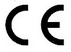 